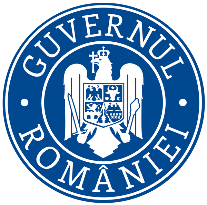                                Ministerul MediuluiAgenţia Naţională pentru Protecţia MediuluiRAPORT DE MONITORIZARE A PLANULUI JUDEȚEAN DE GESTIONARE A DEȘEURILOR JUDEȚUL HARGHITA PERIOADA IUNIE-DECEMBRIE 2021                                                            CUPRINSPREVEDERILE LEGISLATIVE PRIVIND MONITORIZAREA, EVALUAREA ŞI REVIZUIREA PJGD/PMGD................................pag. 3MONITORIZAREA ŞI EVALUAREA PJGD/PMGD......................pag. 3Colectarea datelor necesare pentru verificarea îndeplinirii obiectivelor prevăzute prin PJGDAnaliza datelor colectate      3. ELABORAREA RAPORTULUI DE MONITORIZARE...............pag. 3-9MONITORIZAREA FACTORILOR RELEVANȚI PENTRU PROIECȚIEI.1 Monitorizarea populației rezidente........................................................pag.3, 4I.2 Monitorizarea indicelui de generare a deșeurilor menajere, respectiv municipale..................................................................................................pag. 4I.3    Monitorizarea indicatorului economic pib/capita..................................pag.4,5I.4    Monitorizarea compoziției deșeurilor....................................................pag.5,6I.5 Monitorizarea indicelui de generare a deșeurilor din construcții și desființări.....................................................................................................pag. 6,7I.6 Monitorizarea indicelui de generare (daca este cazul) a nămolului de la epurarea apelor uzate orășenești.................................................................................pag. 7,9II. MONITORIZAREA ATINGERII OBIECTIVELOR PJGD/PMGD pag.9-40Situație la sfârșitul anului 2021 privind stadiul îndeplinirii a măsurilor cuprinse în Planul Județean de Gestionare a Deșeurilor 2020-2025                                        pag.9-35II.1 Monitorizarea atingerii obiectivelor privind gestionarea deșeurilor municipale (inclusiv obiectivele asociate gestionării deșeurilor periculoase și a uleiului uzat alimentar)........................................................................................................pag. 36-40II.2 Monitorizarea atingerii obiectivelor privind gestionarea deșeurilor de ambalaje..........................................................................................................pag.40-41II.3 Monitorizarea atingerii obiectivelor privind gestionarea deșeurilor de echipamente electrice și electronice.....................................................................................pag. 41,42IV.   CONCLUZII PRIVIND IMPLEMENTAREA PJGD/PMGDIV.1 Concluzii privind monitorizarea factorilor relevanți pentru proiecție..............................................................................................................pag.42-44IV.2 Concluzii privind monitorizarea  atingerii obiectivelor PJGD/PMGD..................................................................................................pag.44IV.3 Concluzii privind monitorizarea  atingerii obiectivelor PJPGD/PMPGD..................................................................................................pag. 44,45PREVEDERILE LEGISLATIVE PRIVIND MONITORIZAREA, EVALUAREA ȘI REVIZUIREA PJGDProcesul de monitorizare se realizează în faza de implementare a Planului Județean de Gestionare a Deșeurilor și are drept scop urmărirea progresului înregistrat în realizarea obiectivelor și țintelor cuprinse în plan.În conformitate cu art. 43, alin. (3) din ordonanţa OUG nr. 92 /august 2021 privind regimul deşeurilor, monitorizarea implementării PJGD/PMGD se realizează de către Agenţia Locală pentru Protecţia Mediului, care va elabora şi raportul anual de monitorizare.Odată la 2 ani, în baza rapoartelor de monitorizare, APM evaluează implementarea PJGD/PMGD şi decide dacă este necesară revizuirea documentului de planificare.MONITORIZAREA ŞI EVALUAREA PJGD/PMGD     2.1 COLECTAREA DATELOR NECESARE PENTRU VERIFICAREA ÎNDEPLINIRII OBIECTIVELOR PREVĂZUTE PRIN PJGD;     2.2 ANALIZA DATELOR COLECTATEÎn secțiunea B a ordinului nr. 140/2019 privind aprobarea Metodologiei pentru elaborarea, monitorizarea, evaluarea şi revizuirea planurilor judeţene de gestionare a deşeurilor şi a planului de gestionare a deşeurilor pentru municipiul Bucureşti este prevăzută metodologia pentru monitorizarea şi evaluarea planurilor judeţene de gestionare a deşeurilor şi a planului de gestionare a deşeurilor pentru municipiul Bucureşti.    Monitorizarea implementării PJGD Harghita se realizează pentru perioada iunie-decembrie 2021. După finalizarea raportului de monitorizare a PJGD Harghita, conform prevederilor Ordinului 140/2019, acesta va fi transmis de APM Harghita către Agenția Națională pentru Protecția Mediului și Consiliului Județean Harghita și va fi publicat pentru publicul interesat pe pagina de internet a APM – ului http://apmhr.anpm.ro.Rezultatele monitorizării vor fi utilizate la:determinarea progresului în îndeplinirea obiectivelor;determinarea deficienţelor şi a zonelor care necesită atenţie;informarea şi raportarea către public şi persoane oficiale despre implementarea planului şi despre realizări cuantificate pentru atingerea ţintelor;fundamentarea deciziei de revizuire a PJGD Harghita.APM Harghita în colaborare cu ADI - SIMD Harghita, cu GNM CJ Harghita, realizează colectarea datelor necesare pentru verificarea îndeplinirii obiectivelor prevăzute prin PJGD și analiza datelor colectate.APM Harghita, în urma prelucrării datelor, elaborează şi finalizează raportul de monitorizare a PJGD Harghita.3.ELABORAREA RAPORTULUI DE MONITORIZAREI. MONITORIZAREA FACTORILOR RELEVANȚI PENTRU PROIECȚIEI.1 MONITORIZAREA POPULAȚIEI REZIDENTEDin punct de vedere al gestionării deșeurilor, prezintă relevanță evoluția populației rezidente din județul Harghita.              Anul 2021Sursa: INS 	I.2 MONITORIZAREA INDICELUI DE GENERARE A DEȘEURILOR MENAJERE, RESPECTIV MUNICIPALEÎncepând cu anul 2009 odată cu închiderea zonelor de depozitare neconforme din mediul rural s-a trecut la acoperirea cu servicii de salubrizare autorizate/licenţiate a întregului judeţ, astfel practic toate localităţile din judeţ beneficiează de servicii de salubrizare autorizate.Indicii de generare a deşeurilor colectate, exprimaţi în kg/locuitor x an, se calculează atât pentru deşeurile municipale, cât și pentru deşeurile menajere pe baza cantităţii generate și a populaţiei .Deşeurile municipale generate cuprind atât deşeurile generate și colectate (în amestec și separat), cât și deşeurile generate și necolectate. Deşeurile generate și necolectate sunt reprezentate în cea mai mare parte de deşeurile menajere din zonele în care populaţia nu este deservită de servicii de salubritate. Indicii de generare deşeuri menajere în mediul urban și rural utilizaţi sunt specifici judeţului și sunt obţinuţi din măsurători (pentru perioada când nu există măsurători, se consideră indicii de generare: 0,7 kg/loc.zi în mediul urban si 0,34 kg/loc.zi în mediul rural).Se raportează indicele de generare a deșeurilor menajere și similare pentru anul aferent monitorizării la indicele de generare a deșeurilor menajere și similare aferent anului 2019. Indici de generare a deșeurilor municipale și menajere calculați  la număr de populație rezidentă și deservităEvoluția indicatorului de generare a deșeurilor menajere și similare – scădere în 2021 față de 2019 ,dar și populația este în scădere.(față de populația deservită creșterea este de 27,87%)I.3 MONITORIZAREA INDICATORULUI ECONOMIC PIB/capitaComisia Naţională de Prognoză a emis în luna iunie 2019 un document (Proiecţia principalilor indicatori economico – social în profil teritorial până în 2022) în care sunt prognozaţi anumiți indicatori ce reflectă dezvoltarea economică a României în perioda următoare, precum şi care va fi evoluția acestor indicatori la nivel regional şi local. Astfel, este prognozată o creştere economică de peste 5% în următorii 4 ani la nivel național, valoare care este atinsă și la nivel regional şi local, cu mici diferențe. La nivel județean însă procentul este mai ridicat pe termen scurt, ca urmare a recentei dezvoltări a zonei. Acest lucru va contribui la diminuarea decalajului înregistrat față de media națională. Creșterea reală PIB în perioada 2019-2022 (%)        Sursa: Comisia Naţională de Prognoză, “Prognoza în profil teritorial, iunie 2019Conform informațiilor disponibile mai jos, PIB la nivel naţional va spori în 2019 cu 5,5% la nivel naţional, procent care se păstrează cu aproximație și la nivel județean. Această creştere se transpune proporţional în câștigul brut la nivel naţional şi local, astfel încât acest indicator sporește cu 7,0-7,5% la nivel regional și cu 6,53-6,64% la nivel județean.Prognoza produsului intern brut şi câștigul brut la nivel național regional şi județul Harghita          Sursa:ComisiaNaţionalădePrognoză,“Prognoza în profil teritorial, iunie 2019Ponderea PIB pe locuitor la nivelul județului Harghita în valoarea prognozată la nivel national, va crește continuu în prioada 2019–2022, atingând pragul de cca. 10,110 mii EUR/locuitor în anul 2022, comparativ cu cca. 13,4 mii EUR/locuitor la nivelul ţării.          Prognoza produsului intern brut pe locuitor–nivel naţional, regional şi localI.4 MONITORIZAREA COMPOZIȚIEI DEȘEURILORDin cauza pandemiei de  COVID -19 s-a stopat analiza compoziției deșeurilor.Deşeuri totale colectate de municipalităţi, în anul 2021      Prelucrare date APM din chestionarele AS GD-MUNI.5 MONITORIZAREA INDICELUI DE GENERARE A DEȘEURILOR DIN CONSTRUCȚII ȘI DESFIINȚĂRIAșa cum este precizat și în PNGD 2018 – 2025, ţinând cont de situația actuală în sectorul DCD, de lipsa legislației specifice privind cerințele de raportare pentru firmele de construcții (actele de reglementare nu cuprind cerințe explicite de raportare a deșeurilor gestionate), precum și având în vedere rezultatele studiilor recente realizate, se poate aprecia ca la nivel național cantitățile de DCD generate sunt subestimate. Astfel, estimarea cantităţii de DCD generate se va realiza pe baza următorilor indici de generare (preluați din studiul LIFE menționat): 250 kg/locuitor x an pentru mediul urban; 80 kg/locuitor x an pentru mediul rural. În județ există două  instalații  - SC BALAST CENTRUM SRL  - M.Ciuc - autorizată pentru tratarea mecanică (concasare) și sortare cu instalație mobilă (pe șenile) tip EXTEC C10 a deșeurilor nepericuloase provenite din activitatea de construcții și demolări, separare magnetică fracții metalice,  cu capacitate proiectată 10500mc/an cca 26250 t/an și SC ING SERVICE SRL –M.Ciuc autorizată pentru activitate de colectare, tratare deșeuri nepericuloase și fabricare beton ,capacitate proiectată 17890 t/an.Cantitatea totală de deșeuri de construcții colectată  de operatori de salubrizare în anul 2021 a fost de 2137,40 tone, (de la instalațiile de mai sus nu avem date).  Deşeuri DCD în anul 2021Prelucrare date APM din chestionarele AS GD-MUNI.6 MONITORIZAREA INDICELUI DE GENERARE (DACA ESTE CAZUL) A NĂMOLULUI DE LA EPURAREA APELOR UZATE ORĂȘENEȘTIÎn județul Harghita funcționează 12 stații de epurare   gestionate de SC HARVIZ SA și câteva stații gestionată de Serviciul Public al UAT-uri). Cantități de nămol de la stațiile de epurare orășenești gestionate 2021Sursa: APM, NĂMOL,  Operatorul SC HARVIZ SA ,SC AQUA CALIMAN SRL	     Sursa: APM,Chestionar GD-PRODES, NĂMOLII. MONITORIZAREA ATINGERII OBIECTIVELOR PJGD/PNGDII.1 MONITORIZAREA ATINGERII OBIECTIVELOR PRIVIND GESTIONAREA DEȘEURILOR MUNICIPALE (INCLUSIV OBIECTIVELE ASOCIATE GESTIONĂRII DEȘEURILOR PERICULOASE SI A ULEIULUI UZAT ALIMENTAR)Situație la sfârșitul anului 2021 privind stadiul îndeplinirii a măsurilor cuprinse în Planul Județean de Gestionare a Deșeurilor 2020-2025IV. Plan de acțiune pentru deșeuri din construcții și desființări (Tabel 11-4 din PJGD)V. Plan de acțiune pentru nămoluri rezultate de la epurarea apelor uzate orășenești (Tabel 11-5 din PJGD)VI. Măsuri de prevenire a generării deșeurilor (Capitol 12.4.2 din PJGD)VII. Măsuri de prevenire a generării deșeurilor (Capitol 12.6 din PJGD)VIII. Plan județean de acțiune privind prevenirea generării fluxurilor de deșeuri prioritare județul Harghita (Tabel 12-4 din PJGD)IX. Acțiuni minime PJPGD Harghita	Atingerea obiectivelor privind gestionarea deșeurilor municipaleLa nivelul judeţului colectarea separată a deșeurilor periculoase din deșeurile menajere se realizează prin campanii periodice.Categoriile de deșeuri care se colectează constant de către operatorii de salubrizare sunt cele de baterii și acumulatori.Cantitatea de baterii si acumulatori colectată 2020, pentru 2021 nu deținem dateSursa, APM, Baza de date baterii și acumulatori 2020O categorie specială a deșeurilor alimentare este reprezentată de uleiurile uzate alimentare, respectiv uleiuri și grăsimi comestibile (20 01 25). În județul Harghita uleiul uzat alimentar este colectat  prin intermediul operatorului de salubrizare SC ECO CSIK SRL prin puncte de colectare ulei uzat din orașul M.Ciuc, cât și de către operatori economici colectori de astfel de deșeuri. (SC GASTROFILTER SRL jud Covasna).II.2 MONITORIZAREA ATINGERII OBIECTIVELOR PRIVIND GESTIONAREA DEȘEURILOR DE AMBALAJECantitatea de deşeuri de ambalaje colectate 2021Sursa: APM Harghita, Baza de date ambalaje SIMSursa:APM HarghitaII.3 MONITORIZAREA ATINGERII OBIECTIVELOR PRIVIND GESTIONAREA DEȘEURILOR DE ECHIPAMENTE ELECTRICE ȘI ELECTRONICEPot introduce pe piaţă echipamente electrice şi electronice numai producătorii înregistraţi în Registrul Producătorilor şi Importatorilor de DEEE, constituit la nivelul Agenţiei Naţionale pentru Protecţia Mediului.   La nivelul judeţului Harghita sunt autorizaţi 9 operatori economici pentru colectarea/tratare DEEE și două  instalații de tratare DEEE. În 2021 în judeţ a fost colectată o cantitate de  174.86 tone DEEE. OUG nr. 5/2015 privind privind deşeurile de echipamente electrice şi electronice se aplică categoriilor de echipamente electrice şi electronice reglementate de art. 2 alin. (1) lit. b) prevăzute în ANEXA 2, cu condiţia ca acestea să nu fie parte componentă a unui alt tip de echipament, ce nu intră sub incidenţa acestei hotărâri. Categorii de echipamente electrice şi electronice (EEE)Atingerea obiectivelor privind  gestionarea deșeurilor de echipamente electrice și electroniceIV.   CONCLUZII PRIVIND IMPLEMENTAREA PJGD/PMPGDIV.1 CONCLUZII PRIVIND MONITORIZAREA FACTORILOR RELEVANȚI PENTRU PROIECȚIE                Pentru proiecţiile privind populaţia rezidentă au fost utilizate datele furnizate de către Comisia Naţională de Prognoză la elaborarea Planului Național de Gestionare a Deșeurior. Acestea cuprind o estimare a evoluţiei populaţiei rezidente, pe regiuni de dezvoltare şi judeţe.             Produsului intern brut -  este prognozată o creştere economică de peste 5% în următorii 4 ani la nivel național, valoare care este atinsă și la nivel regional şi local, cu mici diferențe. La nivel județean însă procentul este mai ridicat pe termen scurt ca urmare a recentei dezvoltări a zonei. Acest lucru va contribui la diminuarea decalajului înregistrat față de media națională.            Deșeuri municipale - se va urmări în continuare:Creșterea etapizată a gradului de pregătire pentru reutilizare și reciclare prin aplicarea ierarhiei de gestionare a deșeurilorNumăr de centre nou create pentru pregătirea pentru reutilizare a deșeurilor municipaleCapacități noi de sortare a deșeurilor colectate separat prin transformarea instalațiilor de sortare a deșeurilor municipale în amestec în instalații de sortare a deșeurilor reciclabile colectateCapacități noi de compostare pentru deșeurile verzi din parcurile și grădinile publiceImplementarea compostării individualeDepozitarea numai a deșeurilor supuse în prealabil unor operații de tratareCapacități noi de instalații cu digestie anaerobă, inclusiv reciclareNumăr celule de depozitare închise pe măsura epuizării capacitățiiColectarea separată și tratarea corespunzătoare a deșeurilor periculoase menajereNumăr centre noi de colectare cu aport voluntar pentru fluxurile speciale de deșeuri (deșeuri periculoase menajere, deșeuri voluminoase, deșeuri din construcții și desființări de la populație, deșeuri verzi etc.), cel puțin câte unul în fiecare orașÎncurajarea utilizării în agricultură a materialelor rezultate de la tratare a biodeșeurilor (compostare și digestie anaerobă)Număr campanii de informare și conștientizare la nivelul județului prin difuzarea de mesaje de interes public, privind încurajarea utilizării în agricultură a compostului și digestatuluiColectarea separată a deșeurilor textile de la populațieNumăr centre noi de colectare pentru fluxurile speciale de deșeuri (deșeuri textile, deșeuri periculoase menajere, deșeuri voluminoase, deșeuri din construcții și desființări de la populație, deșeuri verzi etc.)Colectarea separată a medicamentelor expirate provenite de la populațieNumăr persoane (populație și personalul angajat al farmaciilor) care au beneficiat de campanii de conștientizare la nivelul județului privind colectarea separată a medicamentelor expirate provenite de la populațieCreșterea capacității instituționale, atât a autorităților de mediu, cât și a autorităților locale și ADI din domeniul deșeurilorNumăr de cursuri/seminarii la care au participat angajații instituțiilor menționate, numărul de cursanți și tematicile abordateDin cauza pandemiei de  COVID -19 s-a stopat analiza compoziției deșeurilor.	 Deșeuri din construcții și desființări - se va urmări în continuare:Creșterea gradului de reutilizare și reciclare a deșeurilor din construcții și desființăriNumăr controale privind interzicerea la depozitele de deșeuri municipale a DCD valorificabileNumăr de depozite noi pentru deșeuri inerteProcedură de raportare, verificare și validare a datelor privind DCD corelat cu responsabilitățile stabilite prin legislația specifică elaborate și aprobateNămoluri de la epurarea apelor uzate orășeneștiCantitatea de nămol generată depinde de gradul de racordare a populației la sistemele de canalizare și de tipul procesului aplicat pentru epurarea apelor uzate.Conform „Metodologiei pentru elaborarea, monitorizarea, evaluarea și revizuirea Planurilor Județene de Gestionare a Deșeurilor și a Planului de Gestionare a Deșeurilor pentru Municipiul București”, gestionarea nămolurilor la nivelul județelor în care au fost implementate proiecte cu finanțare europeană este reglementată de Strategiile de Gestionare a Nămolurilor, elaborate în cadrul proiectelor finanțate prin POS Mediu și în curs de actualizare în cadrul proiectelor finanțate prin POIM.Proiecția cantităților de nămoluri rezultate de la epurarea apelor uzate orășenești este realizată pe baza metodologiei din Strategia Națională de Gestionare a Nămolurilor de Epurare – Partea I, capitolul 3 – Proiecția producției de nămol, tabelul 3.12.Cantitatea de nămol generată luată în considerare este de 60 grame/persoană/zi și este corelată cu proiecția populației județului .IV.2  CONCLUZII PRIVIND MONITORIZAREA  ATINGERII OBIECTIVELOR PJGD/PMGDSe va urmări în continuare:Aplicarea măsurilor de prevenire a generării deșeurilor prevăzute în PJPGD;Dezvoltarea sistemului de colectare separată a deșeurilor reciclabile, inclusiv textile;Asigurarea capacităților de sortare pentru cantităţile de deșeuri reciclabile colectate separat;Implementarea sistemului de colectare separată a biodeșeurilor din deșeuri menajere, similare și din piețe și extinderea sistemului de colectare separată a biodeșeurilor din parcuri și grădini;Dezvoltarea unei scheme de colectare separată a deșeurilor textile provenite de la populație;Asigurarea implementării colectării separate a medicamentelor expirate provenite de la populație, cu ajutorul producătorilor și distribuitorilor de medicamente;Tratarea unei cantități mai mari de deșeuri municipale , în instalația de tratare prin punerea în funcțiune a depozitului conform de la Remetea;Asigurarea de capacității suplimentare de depozitare după umplerea celulei 1,2,3  prin punerea în funcțiune a depozitului conform de la Remetea;  IV.3  CONCLUZII PRIVIND MONITORIZAREA  ATINGERII OBIECTIVELOR PJPGD/PMPGDSe va urmări în continuare:Reducerea cu 10% a deșeurilor menajere și similare generate pe locuitor până în 2025, raportat la anul 2017Număr de personal instruit din cadrul APL-urilor/ADI privind compostarea individualăProcedură de control împotriva risipei de alimente în sectorul serviciilor de catering administrate de autoritățile publiceNumăr de controale privind risipa de alimente în sectorul serviciilor de catering pe care le administrează și aplicarea principiului „prevenire deșeurilor alimentarePolitică/procedură promovată privind consumul eco-responsabil a hârtiei de birou în cadrul administrațieiNumăr de campanii de sensibilizare în ceea ce privește consumul eco-responsabil al hârtiei de birou în cadrul administrației publicePolitică promovată privind dezvoltarea unui sistem de refuz a pliantelor publicitare printate (STOP PUBLICITATE)Urmare a monitorizarii a PJGD Harghita de către APM Harghita decizia a fost că nu este  necesară revizuirea sau reactualizarea Planului Județean de Gestionare a Deșeurilor pentru județul Harghita.                     Director Executiv                                                             DOMOKOS László JózsefÎntocmit Puscas Eva31.03.2023AGENŢIA PENTRU PROTECŢIA MEDIULUI HARGHITAPopulație rezidentă urban 126006Populație rezidentă rural 173069Total populație rezidentă 299075Indicele de generare a deșeurilor menajere și similareCantitate de deșeuri menajere și similare colectate /tonePopulațieIndicele de generare (kg/locuitor x an)aferent anului 201956861,823 tone302308188,92kg/loc/an .aferent anului 202150644,468 tone299075169,34 kg/loc/anaferent anului 202150644,468 tone209723 deservită241,48 kg/loc/anCreşterea PIB2019202020212022Nivel naţional5,55,75,05,0Regiunea Centru5,86,05,35,4Harghita6,66,65,96,0PIB şi câștigul mediu brutUnitate demăsură2019202020212022PIB naţional-prețuri curenteMil.lei1.031.0381.110.2431.188.458127.2015PIB regional-prețuri curenteMil.lei118.473128.039137.525147.797PIB local-prețuri curenteMil.lei11039119971295213994Câștig brut la nivel naţionalLei/sal3.0853.3163.5583.811Câștig brut la nivelul regiunii CENTRULei/sal2.9213.1433.3993.670Câștig brut la nivelul județuluiLei/sal2.2332.3922.5592.741Pondere câștig local raportat la național (%)Lei/sal72,3872,1471,9271,92PIB pe locuitor2019202020212022Nivel naţionalEUR/loc10.43511.37412.37213.383Regiunea CentruEUR/loc10.81311.80512.78313.836Județul HarghitaEUR/loc7.7268.4999.26910.110Pondere PIB local raportat la PIB naţional%74,0474,7274,9275,55Spor anual – nivel local%8,710,19,29,5Deşeuri colectateCantitatea  colectată-toneProcent, %Deșeuri menajere și asimilabile de la populatie50644,4769,26Deșeuri menajere și asimilabile de la operatori economici22483,1530,75Deșeuri menajere și asimilabile colectate selectiv6138,028,39Deșeuri menajere și asimilabile colectate în amestec66989,6091,61Deşeuri din servicii municipale               1530,522,09Deşeuri stradale321,490,44Deşeuri din piețe1069,751,46Deşeuri din parcuri139,280,19Deşeuri din construcţii şi demolări                2137,4002,93Deșeuri municipale generate și necolectate00Total deșeu municipal73127,615100Deșeuri din construcții și desființăriCantitate (t/an) 2021Cantitatea de DCD colectată2137,40Cantitatea de DCD valorificată0Cantitatea de DCD eliminată2137,40Nr. crt.LocalitateTotal generat-în tone/an -Depozitat în depozitul conform Cekend-în tone-Folosit în agricultură-în tone/an -1. Miercurea Ciuc (SC HARVIZ SA)195,4842,4802.Od.Secuiesc (SC HARVIZ SA) 92,3778,0403.Toplita (SC AQUA CĂLIMANI SRL)0,680,6804.Cristuru Secuiesc0005.TOTAL288,53121,200Nr. crt.LocalitateTotal generat-în tone/anul 2021Depozitat în depozit propriu-în tone cumulat1. Sâncrăieni0,1360,3272.Remetea, Ditrău,Lăzarea prinSC REDISZA SA7,7 eliminat 54,33.Sc Romaqua prest Borsec2,162,164.Sântimbru0,30,35.Sărmaș6 eliminat 52,16.Voșlobeni007.Joseni prin AQUASERV MAROS85 eliminat 8058.Brădești10Transportat periodic la SEAU Miercurea Ciuc9.Frumoasa15Transportat periodic la SEAU Miercurea Ciuc10.Harghita Băi(UAT M.CIUC)0011.Homorod Băi (SC HARVIZ SA)1 eliminat 1Nămolul din staţia de epurare din Homorod Băi sedimentat în decantorul de tip Imhoff şi este trasportat periodic la staţia de epurare din Vlăhiţa. Conţinutul de substanţe uscate în nămolul sedimentat este aprox. 2%.12.Mădăraș (SC HARVIZ SA)50 eliminat  50013.Praid (SC HARVIZ SA)15Nămolul este transportat periodic la SEAU Odorheiu Secuiesc.14.  Sânmartin prin (SC HARVIZ SA0În cursul anului 2021 nu a fost eliminat nămol în exces din tehnologie, sunt folosite microorganisme prin metoda Ydro, care reduce cantitatea de nămol în tehnologie.15.Siculeni prin (SC HARVIZ SA)10Transportat periodic la SEAU Miercurea Ciuc16.Vlăhița prin (SC HARVIZ SA)0În cursul anului 2021 nu a fost eliminat nămol în exces din tehnologie, sunt folosite microorganisme prin metoda Ydro, care reduce cantitatea de nămol în tehnologie.17.Zetea prin (SC HARVIZ SA)0În cursul anului 2021 nu a fost eliminat nămol în exces din tehnologie, sunt folosite microorganisme prin metoda Ydro, care reduce cantitatea de nămol în tehnologie.TOTAL202,30 eliminat 141Nr. Crt.Obiectiv/MăsurăTermenResponsabil principal/Alți responsabiliSursă de finanțareStadiul îndeplinirii1.Toată populația judetului, atât din mediul urban cât și din mediul rural, este conectată la serviciu de salubrizare1.Toată populația judetului, atât din mediul urban cât și din mediul rural, este conectată la serviciu de salubrizare1.Toată populația judetului, atât din mediul urban cât și din mediul rural, este conectată la serviciu de salubrizare1.Toată populația judetului, atât din mediul urban cât și din mediul rural, este conectată la serviciu de salubrizare1.Toată populația judetului, atât din mediul urban cât și din mediul rural, este conectată la serviciu de salubrizare1.1.Încheierea de contracte cu operatori de salubrizare licențiați astfel încât să se asigure un grad de acoperire cu servicii de salubrizare de 100%PermanentCJ Harghita;ADI ”S.I.M.D. Harghita” județul Harghita.Taxele/tarifele de salubrizare plătite de către utilizatorii casnici și non-casnici ai serviciului de salubrizareEste în curs elaborarea documentației pentru licitația în vederea găsirii operatorilor de salubrizare.1.2.Grad de acoperire cu serviciul de salubrizare de 100% la nivel județean în anul 2021Număr de UAT-uri care nu beneficiază de serviciul de salubrizare au încheiat contract/contract de delegare a activității de salubrizare astfel 0/67UAT dețin contracte de salubrizare2.Creșterea gradului de pregătire pentru reutilizare și reciclare prin aplicarea ierarhiei de gestionare a deșeurilor2.Creșterea gradului de pregătire pentru reutilizare și reciclare prin aplicarea ierarhiei de gestionare a deșeurilor2.Creșterea gradului de pregătire pentru reutilizare și reciclare prin aplicarea ierarhiei de gestionare a deșeurilor2.Creșterea gradului de pregătire pentru reutilizare și reciclare prin aplicarea ierarhiei de gestionare a deșeurilor2.Creșterea gradului de pregătire pentru reutilizare și reciclare prin aplicarea ierarhiei de gestionare a deșeurilor2.1.Crearea de centre pentru pregătirea pentru reutilizare a deșeurilor municipalePermanentCJ Harghita;Investitori privați.AFMFonduri privateÎn cadrul SMID-ului există 8 centre de colectare selectivă a deșeurilor și o stație de sortare la CMID Remetea, și o stație de sortare la Sânsimion.2.2.Creșterea gradului de colectare separată a deșeurilor reciclabile pe trei fracții (hârtie și carton; plastic și metal și sticlă) astfel încât să se atingă o rată minimă de capturare de 60 % 2021CJ Harghita;ADI ”S.I.M.D. Harghita” județul Harghita.Taxele/tarifele de salubrizareAFMPOIMEste în curs elaborarea documentației pentru licitația în vederea găsirii operatorilor de salubrizare.2.3. Extinderea la nivel judetean a sistemului de colectare a deșeurilor reciclabile din poarta în poarta, în special pentru deșeuri de hârtie și carton și plastic și metal în zona urbană, cu asigurarea unei rate minime de capturare a deșeurilor reciclabile2025CJ Harghita;;ADI ”S.I.M.D. Harghita” județul Harghita;Operatori de salubrizare.Taxele/tarifele de salubrizareAFMPOIMdin 2025Număr UAT-uri la care s-a verificat implementarea sistemului de colectare separată în conformitate cu prevederile contractului de salubrizare încheiat :67 UATNumăr de solicitări transmise de către UAT-uri privind intrarea în legalitate ,  respectiv de aplicare a obliga-țiilor contractuale în ceea ce privește colectarea separată :1 UAT2.4.Creșterea eficienței de colectare separată a a bioșeurilor menajere și similare astfel încât să se asigure rate minime de capturare de 45% din cantitatea totală generatăÎncepând cu 2023CJ Harghita;;ADI ”S.I.M.D. Harghita” județul Harghita;Operatori de salubrizare.Taxele/tarifele de salubrizarePOIMdin 20232.5.Extinderea la nivel judetean a sistemului de colectare separată a deșeurilor verzi din parcuri și grădini publice astfel încât să se asigure o rata de capturare de minim 90%Începând cu 2022CJ Harghita;ADI ”S.I.M.D. Harghita” județul Harghita;Operatori de salubrizare și agenții economici care gestionează parcurile și grădinile publice.Bugete localedin 20222.6.Funcționalizarea și extinderea capacităților de sortare existente pentru deșeurile reciclabile colectate separat, inclusiv transformarea instalațiilor de sortare a deșeurilor municipale în amestec în instalații de sortare a deșeurilor reciclabile colectate separatÎncepând cu 2022APL Harghita;ADI ”S.I.M.D. Harghita” județul Harghita;Operatori instalațiilor de sortare.Taxele/tarifele de salubrizareAFMInvestiții privatedin 20222.7.Construirea și darea în operare a unei instalații tratare mecano-biologica cu biosucare si o linie de balotare si ambalare a RDF2023CJ Harghita;ADI ”S.I.M.D. Harghita” județul Harghita.POIMAFMAlte surse de finanțaredin 20232.8.Construirea și darea în operare de capacități noi de stocare temporară pentru deșeurile verzi din parcurile și grădinile publiceÎncepând cu 2023CJ Harghita; consiliile locale ale UATADI ”S.I.M.D. Harghita” județul Harghita;Operatori de salubrizare și agenții economici care gestionează parcurile și grădinile publice.Bugete localeAFMAlte surse de finanțaredin 20232.9Înființare Centru de colectare selectivă a deșeurilor prin aport voluntar la Odorheiu Secuiesc2025CJ Harghita;ADI ”S.I.M.D. Harghita” județul Harghita.POIMAFMAlte surse de finanțaredin 20252.10Construire Stație de transfer a deșeurilor în municipiul Odorheiu Secuiesc2025CJ Harghita;ADI ”S.I.M.D. Harghita” județul Harghita.POIMAFMAlte surse de finanțaredin 20252.11Implementarea unui sistem de colectare separata a deseurilor textile din deseurile menajere si similare 2025CJ Harghita;ADI ”S.I.M.D. Harghita” județul Harghita.POIMAFMAlte surse de finanțaredin 20252.11Suplimentarea numărului de instalații de compostare individuale (+ 20.000 unități care să asigure compostarea individuală pentru 60% din biodeșeurile generate în mediul rural;2025CJ Harghita;ADI ”S.I.M.D. Harghita” județul Harghita.POIMAFMAlte surse de finanțaredin 20252.12Intensificarea controlului privind modul de desfășurare a activităților de gestionare a deșeurilor municipale ațât din punct de vedere al respectării prevederilor legale, cât și din punct de vedere al respectării prevederilor din autorizația de mediuNumăr de controale comune efectuate de GNM: 6 controale la operatori economici.Număr de notificări/înregistrări al operatorilor economici autorizați de APL-uri pentru activități de gestionare a deșeurilor de ambalaje din deșeurile municipal: 03.Reducerea cantității depozitate de deșeuri biodegradabile municipale(acest obiectiv este îndeplinit prin implementarea măsurilor aferente obiectivului 2)3.Reducerea cantității depozitate de deșeuri biodegradabile municipale(acest obiectiv este îndeplinit prin implementarea măsurilor aferente obiectivului 2)3.Reducerea cantității depozitate de deșeuri biodegradabile municipale(acest obiectiv este îndeplinit prin implementarea măsurilor aferente obiectivului 2)3.Reducerea cantității depozitate de deșeuri biodegradabile municipale(acest obiectiv este îndeplinit prin implementarea măsurilor aferente obiectivului 2)3.Reducerea cantității depozitate de deșeuri biodegradabile municipale(acest obiectiv este îndeplinit prin implementarea măsurilor aferente obiectivului 2)4.Depozitarea numai a deșeurilor supuse în prealabil unor operații de tratare(la măsurile de mai jos se adaugă și măsurile aferente obiectivului 2)4.Depozitarea numai a deșeurilor supuse în prealabil unor operații de tratare(la măsurile de mai jos se adaugă și măsurile aferente obiectivului 2)4.Depozitarea numai a deșeurilor supuse în prealabil unor operații de tratare(la măsurile de mai jos se adaugă și măsurile aferente obiectivului 2)4.Depozitarea numai a deșeurilor supuse în prealabil unor operații de tratare(la măsurile de mai jos se adaugă și măsurile aferente obiectivului 2)4.Depozitarea numai a deșeurilor supuse în prealabil unor operații de tratare(la măsurile de mai jos se adaugă și măsurile aferente obiectivului 2)4.2. Modificarea contractelor cu operatorii economici care asigură gestionarea deșeurilor stradale astfel încât deșeuri stradale a căror tratare este fezabilă din punct de vedere tehnic să fie predate spre tratare la instalațiile de tratare mecano-biologică sau incinerare cu valorificare energeticăÎncepând cu 2022CJ Harghita;ADI ”S.I.M.D. Harghita” județul Harghita;Operatori economici care asigură gestionarea deșeurilor stradale și operatorii instalațiilor de trataredin 2022Număr anual al activității de control al GNM privind modul de desfășurare a activității de colectare a deșeurilor, de operare a instalațiilor de tratare a deșeurilor,instalațiilor nou construite (Celela 3 Cekend) a fost: 1 contrl. Zero neconformități.5.Creșterea gradului de valorificare energetică a deșeurilor municipale5.Creșterea gradului de valorificare energetică a deșeurilor municipale5.Creșterea gradului de valorificare energetică a deșeurilor municipale5.Creșterea gradului de valorificare energetică a deșeurilor municipale5.Creșterea gradului de valorificare energetică a deșeurilor municipale5.1.Asigurarea coincinerării/valorificarii energetice a întregii cantități de RDF rezultate de la sortarea deșeurilor reciclabile și instalația de sortare a deșeurilor mixtePermanentCJ Harghita;ADI ”S.I.M.D. Harghita” județul Harghita;Instalații de valorificare termică (piroliză, gazeificare);Fabrici de ciment.Investiții ale operatorilor fabricilor de ciment și centralelor termice pentru asigurarea conformării cu prevederile Legii nr. 278/2013Este în curs căutarea de surse de finanțare pentru construirea de tratarea mechano-biologică.6.Depozitarea deșeurilor numai în depozite conforme6.Depozitarea deșeurilor numai în depozite conforme6.Depozitarea deșeurilor numai în depozite conforme6.Depozitarea deșeurilor numai în depozite conforme6.Depozitarea deșeurilor numai în depozite conforme6.1.Înființarea a trei linii pentru sortarea deșeurilor de construcții și demolări dotată cu concasoare și ciururi pentru sfărâmarea și sortarea deșeurilor din construcții și demolări, separarea pe diferite sorturi ale acestor tipuri de deșeuri în cele trei regiuni de colectare ale județului HarghitaPermanentCJ Harghita;ADI ”S.I.M.D. Harghita” județul Harghita;Operatorii depozitelor.POIM Este în curs elaborarea documentației pentru licitația în vederea găsirii operatorilor de salubrizare.6.2.Închiderea celulelor pe măsura epuizării capacității și asigurarea monitorizăriiPermanentCJ Harghita;Operatorii depozitelor.Fondul de închidere a depozitelor, constituit conform prevederilor legaleÎn 2021 a fost în curs revizuirea documentației pentru licitația în vederea găsirii operatorului depozitului de la Remetea.7.Colectarea separată și tratarea corespunzătoare a deșeurilor periculoase menajere7.Colectarea separată și tratarea corespunzătoare a deșeurilor periculoase menajere7.Colectarea separată și tratarea corespunzătoare a deșeurilor periculoase menajere7.Colectarea separată și tratarea corespunzătoare a deșeurilor periculoase menajere7.Colectarea separată și tratarea corespunzătoare a deșeurilor periculoase menajere7.1.Includerea în toate contractele de delegare a activității de colectare și transport a obligațiilor privind colectarea separată, stocarea temporară și asigurarea eliminării deșeurilor periculoase menajerePermanentCJ Harghita;Operatorii de colectare și transport.Taxele/tarifele de salubrizareEste în curs elaborarea documentației pentru licitația în vederea găsirii operatorilor de salubrizare.7.2.Construirea și operarea de centre de colectare pentru fluxurile speciale de deșeuri ( deșeuri periculoase menajere, deșeuri voluminoase, deșeuri din construcții și demolări de la populație, deșeuri verzi etc.), cel puțin câte unul în fiecare orașÎncepând cu anul 2023APL (CJ Harghita, UAT Harghita).AFMAlte surse de finanțaredin 20238.Colectarea separată și tratarea corespunzătoare a deșeurilor voluminoase8.Colectarea separată și tratarea corespunzătoare a deșeurilor voluminoase8.Colectarea separată și tratarea corespunzătoare a deșeurilor voluminoase8.Colectarea separată și tratarea corespunzătoare a deșeurilor voluminoase8.Colectarea separată și tratarea corespunzătoare a deșeurilor voluminoase8.1.Includerea în toate contractele de delegare a activității de colectare și transport a obligațiilor privind colectarea separată, stocarea temporară și asigurarea pregătirii pentru reutilizare și a valorificării deșeurilor voluminoasePermanentCJ Harghita;ADI ”S.I.M.D. Harghita” județul Harghita;Operatorii de colectare și transport.Taxele/tarifele de salubrizareEste în curs elaborarea documentației pentru licitația în vederea găsirii operatorilor de colectare și transport.9.Încurajarea utilizării în agricultură a materialelor rezultate de la tratarea biodeșeurilor (compostare)9.Încurajarea utilizării în agricultură a materialelor rezultate de la tratarea biodeșeurilor (compostare)9.Încurajarea utilizării în agricultură a materialelor rezultate de la tratarea biodeșeurilor (compostare)9.Încurajarea utilizării în agricultură a materialelor rezultate de la tratarea biodeșeurilor (compostare)9.Încurajarea utilizării în agricultură a materialelor rezultate de la tratarea biodeșeurilor (compostare)9.1.Realizarea de campanii de informare și conștientizare la nivel județean și național prin difuzarea de mesaje de interes public privind încurajarea utilizării în agricultură a compostului și digestatului (anual, cel puțin o campanie la nivel județean și o campanie la nivel național)PermanentCJ Harghita;ADI ”S.I.M.D. Harghita” județul Harghita;;MM;MADR;Direcția Agricolă Harghita.AFMBuget local județ Harghita/bugetul naționalAlte surse de finanțaren.a.10.Asigurarea infrastructurii de colectare separate și de valorificare a deșeurilor alimentare, inclusiv a uleiului uzat alimentar10.Asigurarea infrastructurii de colectare separate și de valorificare a deșeurilor alimentare, inclusiv a uleiului uzat alimentar10.Asigurarea infrastructurii de colectare separate și de valorificare a deșeurilor alimentare, inclusiv a uleiului uzat alimentar10.Asigurarea infrastructurii de colectare separate și de valorificare a deșeurilor alimentare, inclusiv a uleiului uzat alimentar10.Asigurarea infrastructurii de colectare separate și de valorificare a deșeurilor alimentare, inclusiv a uleiului uzat alimentar10.1.Campanii de informare și conștientizare a populației privind colectarea separată a uleiului alimentar uzatPermanentCJ Harghita;ADI ”S.I.M.D. Harghita” județul Harghita;Operatori colectori.Bugete localeFinantări privateAFMAte surse de finanțaren.a.10.2.Campanii de colectare a uleiului uzat alimentarBianualCJ Harghita;ADI ”S.I.M.D. Harghita” județul Harghita;Operatori colectori.Bugete localeFinantări privateAFMAte surse de finanțaren.a.10.3.Asigurarea colectării uleiului uzat alimentar de la populație prin punctele de colectare ale fluxurilor speciale de deșeurilorPermanentCJ Harghita;ADI ”S.I.M.D. Harghita” județul Harghita;Operatorii de salubrizare;Operatori colectori.Taxe/tarife salubrizareBugete localen.a.II. Plan de acțiune pentru deșeuri de ambalaje (Tabel 11-2 PJGD)II. Plan de acțiune pentru deșeuri de ambalaje (Tabel 11-2 PJGD)II. Plan de acțiune pentru deșeuri de ambalaje (Tabel 11-2 PJGD)II. Plan de acțiune pentru deșeuri de ambalaje (Tabel 11-2 PJGD)II. Plan de acțiune pentru deșeuri de ambalaje (Tabel 11-2 PJGD)II. Plan de acțiune pentru deșeuri de ambalaje (Tabel 11-2 PJGD)1.Creșterea gradului de valorificare/reciclare a deșeurilor de ambalaje(acest obiectiv este îndeplinit prin implementarea măsurilor aferente obiectivului 1 pentru deșeuri municipale concomitent cu îndeplinirea măsurii de mai jos și a măsurilor aferente obiectivelor 2, 3 și 4)1.Creșterea gradului de valorificare/reciclare a deșeurilor de ambalaje(acest obiectiv este îndeplinit prin implementarea măsurilor aferente obiectivului 1 pentru deșeuri municipale concomitent cu îndeplinirea măsurii de mai jos și a măsurilor aferente obiectivelor 2, 3 și 4)1.Creșterea gradului de valorificare/reciclare a deșeurilor de ambalaje(acest obiectiv este îndeplinit prin implementarea măsurilor aferente obiectivului 1 pentru deșeuri municipale concomitent cu îndeplinirea măsurii de mai jos și a măsurilor aferente obiectivelor 2, 3 și 4)1.Creșterea gradului de valorificare/reciclare a deșeurilor de ambalaje(acest obiectiv este îndeplinit prin implementarea măsurilor aferente obiectivului 1 pentru deșeuri municipale concomitent cu îndeplinirea măsurii de mai jos și a măsurilor aferente obiectivelor 2, 3 și 4)1.Creșterea gradului de valorificare/reciclare a deșeurilor de ambalaje(acest obiectiv este îndeplinit prin implementarea măsurilor aferente obiectivului 1 pentru deșeuri municipale concomitent cu îndeplinirea măsurii de mai jos și a măsurilor aferente obiectivelor 2, 3 și 4)1.Creșterea gradului de valorificare/reciclare a deșeurilor de ambalaje(acest obiectiv este îndeplinit prin implementarea măsurilor aferente obiectivului 1 pentru deșeuri municipale concomitent cu îndeplinirea măsurii de mai jos și a măsurilor aferente obiectivelor 2, 3 și 4)1.1.Realizarea de capacități de reciclare suplimentare pentru ambalajele de lemn, sticla și plastic astfel încât să se asigure atingerea țintelor de reciclare pentru anul 20252024Operatori economici reciclatoriProducători de ambalaje prin Organizații de Transfer de Responsabilitate (OTR)Investiții privateAlte surse de finanțaredin 20242.Funcționarea eficientă a schemei de responsabilitate extinsă a producatorului2.Funcționarea eficientă a schemei de responsabilitate extinsă a producatorului2.Funcționarea eficientă a schemei de responsabilitate extinsă a producatorului2.Funcționarea eficientă a schemei de responsabilitate extinsă a producatorului2.Funcționarea eficientă a schemei de responsabilitate extinsă a producatorului2.Funcționarea eficientă a schemei de responsabilitate extinsă a producatoruluiÎncheierea de acordurilor oficiale de colaborare între OTR și UAT/ADI în conformitate cu modificările legislativePermanentOTR-uriCJ Harghita;ADI ”S.I.M.D. Harghita” județul Harghita.Este în curs elaborarea documentației pentru licitația în vederea găsirii operatorilor de salubrizare.Îmbunătățirea eficacității instrumentului economic referitor la pungile de plasticNumărul activi-tăților de control al GNM în ceea ce privește  introducerea și comercializarea pe piața națională a pungilor de transport din plastic subțire și foarte subțire, respectiv a aplicării ecotaxei pentru celelalte categorii de pungi de transport din plastic: 11 controale/ 6 neconformitățiIII. Plan de acțiune pentru deșeuri de echipamente electrice și electronice (Tabel 11-3 din PJGD)III. Plan de acțiune pentru deșeuri de echipamente electrice și electronice (Tabel 11-3 din PJGD)III. Plan de acțiune pentru deșeuri de echipamente electrice și electronice (Tabel 11-3 din PJGD)III. Plan de acțiune pentru deșeuri de echipamente electrice și electronice (Tabel 11-3 din PJGD)III. Plan de acțiune pentru deșeuri de echipamente electrice și electronice (Tabel 11-3 din PJGD)1.Creșterea ratei de colectare separată a DEEE1.Creșterea ratei de colectare separată a DEEE1.Creșterea ratei de colectare separată a DEEE1.Creșterea ratei de colectare separată a DEEE1.Creșterea ratei de colectare separată a DEEE1.Creșterea ratei de colectare separată a DEEE1.1.Crearea unor sisteme de colectare care să permită deținătorilor și distribuitorilor finali să predea gratuit DEEE la punctele de colectare2022CJ Harghita;ADI ”S.I.M.D. Harghita” județul Harghita.Producătorii de EEE;OTR-uri.Autoritățile publice locale (APL)Producătorii EEEdin 20221.2.Asigurarea disponibilității și accesibilității pe întreg teritoriul județului Harghita, a punctelor de colectare necesare ținând cont, în special, de densitatea populațieiPermanentAPL Harghita;Producătorii de EEE;OTR-uriAutoritățile publice localeProducătorii EEEn.a.1.3.Promovarea campaniilor de conştientizare a populaţiei privind importanța colectării selective a DEEEPermanentAPL Harghita;Producătorii de EEE;OTR-uriProducătorii EEEOTR-urin.a.2.Creșterea gradului de valorificare a DEEE2.Creșterea gradului de valorificare a DEEE2.Creșterea gradului de valorificare a DEEE2.Creșterea gradului de valorificare a DEEE2.Creșterea gradului de valorificare a DEEE2.Creșterea gradului de valorificare a DEEE2.1.Asigurarea valorificării întregii cantități de DEEE colectate conform legislațieiPermanentProducătorii de EEE;Operatorii economici autorizaţi pentru efectuarea operaţiunilor de tratare a DEEE.Investiții privateAdministrația Fondului pentru Mediun.a.3.Funcționarea eficientă a schemei de responsabilitate extinsă a producatorului3.Funcționarea eficientă a schemei de responsabilitate extinsă a producatorului3.Funcționarea eficientă a schemei de responsabilitate extinsă a producatorului3.Funcționarea eficientă a schemei de responsabilitate extinsă a producatorului3.Funcționarea eficientă a schemei de responsabilitate extinsă a producatorului3.Funcționarea eficientă a schemei de responsabilitate extinsă a producatorului3.1.Încheierea de acordurilor oficiale de colaborare între OTR și UAT/ADI în ceea ce privește colectarea separată a DEEE de la gospodăriile private2022OTR-uri;APL Harghita;ADI ”S.I.M.D. Harghita” județul Harghita.-n.a.4.Îmbunătățirea sistemului de raportare a datelor privind EEE și DEEE4.Îmbunătățirea sistemului de raportare a datelor privind EEE și DEEE4.Îmbunătățirea sistemului de raportare a datelor privind EEE și DEEE4.Îmbunătățirea sistemului de raportare a datelor privind EEE și DEEE4.Îmbunătățirea sistemului de raportare a datelor privind EEE și DEEE4.Îmbunătățirea sistemului de raportare a datelor privind EEE și DEEE4.1.Publicarea pe site-ul APM a tuturor informațiilor care trebuie raportate privind DEEE-urile, inclusiv a modului corect de raportare PermanentAPM HarghitaBuget localRealizat se dă sprijin permanent de APMIV. Plan de acțiune pentru deșeuri din construcții și desființări (Tabel 11-4 din PJGD)IV. Plan de acțiune pentru deșeuri din construcții și desființări (Tabel 11-4 din PJGD)IV. Plan de acțiune pentru deșeuri din construcții și desființări (Tabel 11-4 din PJGD)IV. Plan de acțiune pentru deșeuri din construcții și desființări (Tabel 11-4 din PJGD)IV. Plan de acțiune pentru deșeuri din construcții și desființări (Tabel 11-4 din PJGD)IV. Plan de acțiune pentru deșeuri din construcții și desființări (Tabel 11-4 din PJGD)1.Creșterea gradului de reutilizare și reciclare a deșeurilor din construcții și desființări1.Creșterea gradului de reutilizare și reciclare a deșeurilor din construcții și desființări1.Creșterea gradului de reutilizare și reciclare a deșeurilor din construcții și desființări1.Creșterea gradului de reutilizare și reciclare a deșeurilor din construcții și desființări1.Creșterea gradului de reutilizare și reciclare a deșeurilor din construcții și desființări1.Creșterea gradului de reutilizare și reciclare a deșeurilor din construcții și desființăriCreșterea capacităților de tratare (concasare) a DCD prin achiziția de concasoare și ciururi pentru sfărâmarea și sortarea deșeurilor din construcții și demolări, separarea pe diferite sorturi ale acestor tipuri de deșeuri, scoaterea fierului din betoane ajută la o valorificare mai eficientă, inclusiv a fieruluiPermanentOperatori economici responsabiliInvestiții privateAdministrația Fondului pentru Mediun.a.1.2.Intensificarea controlului din partea autorităților privind abandonarea DCD, minim o dată pe lunăÎncepând cu 2021APL Harghita.Bugetul de stat1.3. Interzicerea depozitării la depozitele de deșeuri municipale a DCD valorificabileNumărul anual de controale privind verificarea implementării de către UAT-uri și operatori de salubrizare a instrumentului ”plătește pentru cât arunci”Începând cu 2021Operatorul CMID HarghitaNumărul  activitățiilor de control din partea GNM în ceea ce privește îndeplinirea țintei de către UAT este 67, neconformități 01.4.Amenajarea de amplasamente pentru stocarea temporară a deșeurilor periculoase provenite din activitățile de construire, în vederea tratării, reciclării/valorificării și/sau eliminării lor ulterioareÎncepând cu anul 2020CJ HarghitaUAT Harghita.AFMAlte surse de finanțareEste în curs căutarea surselor de finanțare.2.Asigurarea capacităților de eliminare pentru DCD care nu pot fi valorificate2.Asigurarea capacităților de eliminare pentru DCD care nu pot fi valorificate2.Asigurarea capacităților de eliminare pentru DCD care nu pot fi valorificate2.Asigurarea capacităților de eliminare pentru DCD care nu pot fi valorificate2.Asigurarea capacităților de eliminare pentru DCD care nu pot fi valorificate2.Asigurarea capacităților de eliminare pentru DCD care nu pot fi valorificate2.1.Realizarea de depozite pentru deșeuri din construcții și demolări2030Operatori privațiInvestiții privateAdministrația Fondului pentru MediuAlte surse de finanțare2.2.Realizarea de depozite pentru deșeuri periculoase din CDÎncepând cu 2023Operatori privațiInvestiții privateAdministrația Fondului pentru MediuAlte surse de finanțare3.Elaborare și aprobarea cadrului legislativ privind gestionarea deșeurilor din construcții și desființăriElaborare și aprobarea cadrului legislativ privind gestionarea deșeurilor din construcții și desființăriElaborare și aprobarea cadrului legislativ privind gestionarea deșeurilor din construcții și desființăriElaborare și aprobarea cadrului legislativ privind gestionarea deșeurilor din construcții și desființări3.1.Stabilirea în modelele de autorizații de construcție/demolare a cerințelor specifice privind gestionarea deșeurilor2021UAT Harghita;CJ Harghita.Bugete localen.a.4.Îmbunatarirea sistemului de raportare a datelor privind deșeurile din construcții și desființăriÎmbunatarirea sistemului de raportare a datelor privind deșeurile din construcții și desființăriÎmbunatarirea sistemului de raportare a datelor privind deșeurile din construcții și desființăriÎmbunatarirea sistemului de raportare a datelor privind deșeurile din construcții și desființări4.1.Publicarea pe site-ul UAT-urilor/afisarea la sediul Primăriilor a tuturor informațiilor care trebuie raportate privind DCD, inclusiv a modului corect de raportare2021UAT Harghita;CJ Harghita.Bugete localen.a.Nr. Crt.Obiectiv/MăsurăTermenResponsabil principal/Alți responsabiliSursă de finanțareStadiul îndeplinirii1.Gestionarea durabilă a nămolurilor rezultate de la stațiile de epurare orășeneștiGestionarea durabilă a nămolurilor rezultate de la stațiile de epurare orășeneștiGestionarea durabilă a nămolurilor rezultate de la stațiile de epurare orășeneștiGestionarea durabilă a nămolurilor rezultate de la stațiile de epurare orășenești1.1.Asigurarea de capacități pentru valorificare materială şi energetică a nămolului2023Producători nămolPOIMAlte surse de finanțaredin 20231.2.Asigurarea de capacităţi pentru eliminarea nămolurilor2025Producători nămolPOIMAlte surse de finanțaredin 20252.Îmbunătățirea sistemului de raportare a datelor privind nămolurileÎmbunătățirea sistemului de raportare a datelor privind nămolurileÎmbunătățirea sistemului de raportare a datelor privind nămolurileÎmbunătățirea sistemului de raportare a datelor privind nămolurile2.1.Modificări legislative privind îmbunătățirea sistemului de raportare a datelor privind cantitățile de nămoluri generate și modul de gestionare a acestora, care să aiba în vedere inclusiv stabilirea unei forme de colaborare intre Ministerul Mediului și Ministerul Apelor şi Pădurilor.2022Ministerul Mediului (MM);Agenția Națională pentru Protecția Mediului (ANPM);Institutul Național pentru Statistică(INS).-din 2022Nr. Crt.Obiectiv/MăsurăEficacitatea implementării măsuriiStadiul îndepliniriiA.Măsuri privind prevenirea generării biodeșeurilor menajere și din parcuri și grădini - compostarea individualăMăsuri privind prevenirea generării biodeșeurilor menajere și din parcuri și grădini - compostarea individualăToate Sistemele Integrate de Gestionare a Deșeurilor (SIMD) implementate sau în curs de implementare la nivel județean, au o componentă distinctă relativ la compostarea individuală a biodeșeurilor generate din gospodării.Indicatorii de generare a deșeurilor menajere, atât în mediul urban, cât și în mediul rural, începând cu anul 2018 se estimează că vor înregistra o scădere până în anul 2025, estimată pe baza implementării măsurilor de prevenire a generării deșeurilor: ex. creșterea gradului de compostare individuală a biodeșeurilor în mediul rural, aplicarea de măsuri de prevenire a risipei de alimente, eficientizarea instrumentului economic referitor la ecotaxa pentru pungile de plastic și implementarea instrumentului economic ”plătește pentru cât arunci”.Conform Cererii de finanţare elaborată pentru accesarea fondurilor alocate prin programul POS Mediu, prin proiectul SIMD Harghita s-au finanţat următoarele:Achiziţionarea a 20.000 unități de compostare individuale (UCI), pentru a fi distribuite în zonele rurale şi în zona locuințelor individuale din mediul urban – Contract Furnizare echipamente/ LOT 1 – Containere și unități compostare individuală (valoare contract 1.650.027 euro) - Furnizare containere pentru insulele de colectare deșeuri și unități individuale de compostare din județul Harghita;Desfăşurarea de campanii de informare şi constientizare - Servicii de publicitate și campanii de informare și conștientizare pentru proiect (valoare contract 514.200 euro) - Aceste campanii s-au desfăşurat punctual și limitat în perioada de implementare a contactului de Asistenţă Tehnică pentru proiectul SIMD județul Harghita.Măsura compostării individuale în cazul proiectului SIMD județul Harghita s-a propus în primul rând ca o soluţie pentru diminuarea cantităţii de deşeuri biodegradabile depozitate, cantitatea estimată a se composta fiind supraevaluată.La nivelul judeţului Harghita nu a fost încă implementată integral măsura şi deci nu se poate face o estimare a eficienţei acestei metode.Este în curs căutarea de surse de finanțare.B.Măsuri privind prevenirea generării deșeurilor alimentare (similare)Măsuri privind prevenirea generării deșeurilor alimentare (similare)În domeniul generării deșeurilor alimentare a fost promulgată Legea 217/2016 privind diminuarea risipei alimentare. Prin lege sunt stabilite 4 seturi de măsuri care au ca scop diminuarea risipei alimentare și implicit prevenirea generării deșeurilor alimentare:Măsuri de responsabilizare pentru diminuarea risipei alimentare pe întreg lanțul agroalimentar (producția, gestionare și depozitare, procesarea, distribuția, consumatorul final);Măsuri privind vânzarea cu preț redus a produselor aflate aproape de expirarea datei-limită de consum;Măsuri privind transferul alimentelor prin donare sau sponsorizare;Măsuri pentru direcționarea subproduselor nedestinate consumului uman.În prezent aplicarea Legea nr. 217/2016 privind diminuarea risipei alimentare este suspendată. De asemenea, o alta inițiativă legislativă care are ca obiectiv prevenirea deșeurilor alimentare este Legea nr. 47/2016 privind instituirea zilei de 16 octombrie - Ziua națională a alimentației și a combaterii risipei alimentare. Astfel, legea prevede că autoritățile administrației publice centrale și locale, precum și organizațiile neguvernamentale pot organiza manifestări și acțiuni publice dedicate sărbătoririi zilei. Societatea civilă prin diverse asociații au inițiat mai ales în marile orașe acțiuni punctuale de reducere a risipei alimentare, de exemplu prin campanii de donarea de către unele magazine, la sfârșitul fiecărei zile, a alimentelor perisabile, acestea fiind distribuite gratuit oamenilor fără adăpost.Având în vedere aceste iniţiative legislative recente ce vizează prevenirea deşeurilor alimentare, este prematură o analiza a modului şi a gradului de implementare precum şi a eficienţei aplicării măsurilor.n.a.C.Achiziții publice verziAchiziții publice verziÎn conformitate cu prevederile Legii nr. 69/2016 privind achizițiile publice verzi, achiziție publică verde înseamnă procesul prin care autoritățile contractante utilizează criterii privind protecția mediului care să permită îmbunătățirea calității prestațiilor și optimizarea costurilor cu achizițiile publice pe termen scurt, mediu și lung.Ministerul Mediului împreună cu Agenția Naționala pentru Achiziții Publice urmează să elaboreze un ghid, care va fi aprobat prin ordin comun al celor doua instituții, și care va cuprinde criterii minime pentru protecția mediului pentru grupe de produse și servicii, precum și caiete de sarcini standard. Pentru marea majoritate a categoriilor de produse și servicii propuse există și criterii referitoare la prevenirea generării deșeurilor atât din punct de vedere calitativ, cât și cantitativ. Planul național de achiziții publice verzi se adoptă prin hotărâre a Guvernului.La momentul elaborării PJGD Harghita nu era elaborat și aprobat Planul național de achiziții publice verzi.Având în vedere aceste iniţiative legislative recente, este prematură o analiză a modului şi a gradului de implementare precum şi a eficienţei aplicării măsurilor.n.a.Nr. Crt.Obiectiv/Măsură/ AcțiuneTermenResponsabil principal/Alți responsabiliStadiul îndepliniriiA. Măsura 1Implementarea instrumentului economic “Plătește pentru cât arunci”Implementarea instrumentului economic “Plătește pentru cât arunci”Implementarea instrumentului economic “Plătește pentru cât arunci”Deșeuri vizate: toate categoriile de deșeuri colectate de la populație și generatori non-casnici.Sector vizat: consumDescriere măsură: scopul introducerii acestei măsuri este pe lângă respectarea unor prevederi legale în vigoare (Ordonanța de urgență nr. 74/2018 pentru modificarea și completarea Legii nr. 211/2011 privind regimul deșeurilor, a Legii nr. 249/2015 privind modalitatea de gestionare a ambalajelor și a deșeurilor de ambalaje și a Ordonanței de urgență a Guvernului nr. 196/2005 privind Fondul pentru mediu) și acela de a impulsiona generatorii de deşeuri să-și reorganizeze consumurile proprii din gospodărie astfel încât să predea în sistemul de salubrizare o cantitate cât mai mică de deșeuri, și pe cât se poate, deșeurile pe care le aduc în sistem să fie cât mai bine separate, astfel încât facturile lunare pe care le plătesc să fie câț mai reduse.Acțiuni pentru realizarea măsurii – în responsabilitatea autorităților publice locale (APL).Acțiunea 1.1. Impunerea cerinței de implementare a instrumentului în caietul de sarcini pentru delegarea serviciului de salubrizare la nivelul județului Harghita prin solicitarea de cântărire a tuturor categoriilor de deșeuri care se colectează (municipale, deșeuri din construcții și desființări) și emiterea unui bon de cântar.Pentru implementarea instrumentului plateste cat arunci se va avea in vedere dezvoltare logistica, infastructura IT si platforma ERP pentru gestionarea transparenta a mecanismului si trasabilitatii de la colectare, cantarire/ determinare volum, frecventa de colectare pana la facturare si monitorizarea indicatorilor de performanta.Principalul obiectiv al implementarii acestui instrument este creterea  gradului  de  colectare separata a deseurilor, respectiv cresterea ratei de capturare a deseurilor reciclabile (hartie/carton, plastic/metal si sticla). Astfel implementarea instrumentului ,,plateste  pentru  cat arunci"  se va realiza  In baza elementului volum. Se propune implementarea instrumentului intr-o prima etapa doar in zonele de case (mediul urban si rural), prin oferirea posibilitatii generatorilor de deseuri de a plati o taxa mai mica daca solicita o pubela cu  un volum  mai redus (80 1) pentru colectarea deseurilor    reziduale.Nivel implementare: toți generatorii de deşeuri menajere și municipale din județul Harghita.2023Responsabil principal: Asociația de Dezvoltare Intercomunitară (ADI) pentru gestionarea deșeurilor municipale ”S.I.M.D. Harghita” în județul Harghita.Alți responsabili: Consiliul Județean Harghita, UAT-urile din județul Harghita.din 2023B. Măsura 2Susținerea și dezvoltarea acțiunilor existente privind compostarea individuală a biodeșeurilorSusținerea și dezvoltarea acțiunilor existente privind compostarea individuală a biodeșeurilorSusținerea și dezvoltarea acțiunilor existente privind compostarea individuală a biodeșeurilorDeșeuri vizate: biodeșeuri provenite de la gospodăriile private.Sector vizat: consum.Descriere măsură: scopul compostării individuale este de a reduce cantitatea de biodeșeuri generate de gospodăriile private prin tratarea și valorificarea acestora în incinta proprie (curți, grădini). Ținând cont de condițiile de aplicare a acestei măsuri, în primul rând din punct de vedere al spațiului necesar, acțiunile aferente vizează gospodăriile din mediul rural.Acțiuni pentru realizarea măsurii – în responsabilitatea autorităților publice locale (APL).Acțiunea 2.1: Instruirea personalului din cadrul APL-urilorNivel implementare: personalul APL-urilor din mediul rural.anualResponsabil principal: MMAlți responsabili: APM Harghita, ANPMn.a.Deșeuri vizate: biodeșeuri provenite de la gospodăriile private.Sector vizat: consum.Descriere măsură: scopul compostării individuale este de a reduce cantitatea de biodeșeuri generate de gospodăriile private prin tratarea și valorificarea acestora în incinta proprie (curți, grădini). Ținând cont de condițiile de aplicare a acestei măsuri, în primul rând din punct de vedere al spațiului necesar, acțiunile aferente vizează gospodăriile din mediul rural.Acțiuni pentru realizarea măsurii – în responsabilitatea autorităților publice locale (APL).Acțiunea 2.2: Implementarea compostării individuale la întreaga populație de la case din mediul ruralNivel implementare: populația din mediul rural.anualResponsabili principali: ADI ”S.I.M.D. Harghita” județul Harghita.Alți responsabili: Consiliul Județean Harghita, UAT-urile din județul Harghita.Este în curs elaborarea documentației pentru licitația de colectare, transport, transfer.Deșeuri vizate: biodeșeuri provenite de la gospodăriile private.Sector vizat: consum.Descriere măsură: scopul compostării individuale este de a reduce cantitatea de biodeșeuri generate de gospodăriile private prin tratarea și valorificarea acestora în incinta proprie (curți, grădini). Ținând cont de condițiile de aplicare a acestei măsuri, în primul rând din punct de vedere al spațiului necesar, acțiunile aferente vizează gospodăriile din mediul rural.Acțiuni pentru realizarea măsurii – în responsabilitatea autorităților publice locale (APL).Acțiunea 2.3: Încurajarea populației din mediul rural de a composta fracția organică prin desfășurarea de acțiuni de sensibilizare - diseminarea ghidului metodologic privind compostarea, organizare puncte de informare, organizarea la nivel local cu o frecvență anuală a zilei compostării și alte activități similare.Nivel implementare: populația din mediul rural.începând cu anul 2022Responsabili principali: ADI ”S.I.M.D. Harghita” județul Harghita.Alți responsabili: APM Harghita.din 2022C. Măsura 3Reducerea la jumătate a cantității de alimente risipite până în anul 2025 raportat la anul 2017Reducerea la jumătate a cantității de alimente risipite până în anul 2025 raportat la anul 2017Reducerea la jumătate a cantității de alimente risipite până în anul 2025 raportat la anul 2017Deșeuri vizate: Deșeurile alimentare din deșeuri menajere și similareSector vizat: distribuție și consum.Descriere măsură: la nivel mondial, european și național cauzele pierderii de alimente și implicit și a generării deșeurilor de alimente sunt numeroase și apar în stadiile de procesare a producției și de vânzare cu amănuntul. Din 2011,13 miliarde de tone de alimente, aproximativ o treime din producția globală de alimente sunt pierdute sau risipite anual. Pierderea și risipa se produc pe toate etapele lanțului de aprovizionare cu alimente. În țările cu venituri reduse, cele mai multe pierderi se produc în timpul producției, în timp ce în țările dezvoltate - aproximativ 100 de kilograme pe persoană și pe an - este irosită în stadiul de consum.Nu sunt disponibile date privind cantitatea de deșeuri alimentare din deșeurile biodegradabile generate de populație.Legea nr. 217/2016 privind evitarea risipei reglementează modul în care operatorii economici din sectorul agroalimentar trebuie să gestioneze alimentele aflate pe cale de expirare. Astfel, aceștia sunt obligați să întreprindă 5 tipuri de acțiuni: în primul rând prevenirea risipei prin educarea furnizorilor și a consumatorilor. Dacă însă vor rămâne pe stoc cu produse aflate pe cale de expirare, trebuie să încerce să le vândă la preț redus. Dacă nu reușesc să le comercializeze, trebuie să le doneze fie unor entități înregistrate la ANSVSA sau unor ONG-uri, care le vor redirecționa gratuit. Pe lângă aceste acțiuni, sunt necesare măsuri suplimentare atât de natură economică cât și tehnice și de comunicare pentru a asigura realizarea obiectivului de reducere a risipei alimentare.Acțiuni pentru realizarea măsurii – în responsabilitatea autorităților publice locale (APL).Acțiunea 3.1: Realizarea unei analize privind ponderea deșeurilor alimentare din totalul deșeurilor menajere și similare, pe medii (urban și rural).Nivel implementare: la nivel județean.2023Responsabili principali: MM, ANPM, APM.Alți responsabili: Operatorii de salubrizare, APM Harghita, MADR.din 2023Deșeuri vizate: Deșeurile alimentare din deșeuri menajere și similareSector vizat: distribuție și consum.Descriere măsură: la nivel mondial, european și național cauzele pierderii de alimente și implicit și a generării deșeurilor de alimente sunt numeroase și apar în stadiile de procesare a producției și de vânzare cu amănuntul. Din 2011,13 miliarde de tone de alimente, aproximativ o treime din producția globală de alimente sunt pierdute sau risipite anual. Pierderea și risipa se produc pe toate etapele lanțului de aprovizionare cu alimente. În țările cu venituri reduse, cele mai multe pierderi se produc în timpul producției, în timp ce în țările dezvoltate - aproximativ 100 de kilograme pe persoană și pe an - este irosită în stadiul de consum.Nu sunt disponibile date privind cantitatea de deșeuri alimentare din deșeurile biodegradabile generate de populație.Legea nr. 217/2016 privind evitarea risipei reglementează modul în care operatorii economici din sectorul agroalimentar trebuie să gestioneze alimentele aflate pe cale de expirare. Astfel, aceștia sunt obligați să întreprindă 5 tipuri de acțiuni: în primul rând prevenirea risipei prin educarea furnizorilor și a consumatorilor. Dacă însă vor rămâne pe stoc cu produse aflate pe cale de expirare, trebuie să încerce să le vândă la preț redus. Dacă nu reușesc să le comercializeze, trebuie să le doneze fie unor entități înregistrate la ANSVSA sau unor ONG-uri, care le vor redirecționa gratuit. Pe lângă aceste acțiuni, sunt necesare măsuri suplimentare atât de natură economică cât și tehnice și de comunicare pentru a asigura realizarea obiectivului de reducere a risipei alimentare.Acțiuni pentru realizarea măsurii – în responsabilitatea autorităților publice locale (APL).Acțiunea 3.2: Obligația organismelor publice și autorităților administrației publice centrale și locale să instituie o procedură de control împotriva risipei de alimente în activitățile de servire a mesei pe care le gestionează și aplicarea principiului „prevenire deșeurilor alimentare” în achizițiile publice (ex. servicii de catering asigurate în spitale, creșe, grădinițe etc).Nivel implementare: toate entitățile publice subordonate APL-urilor, CJ Harghita, Prefectura județului Harghita.2023Responsabil principal: APL-uri.Alți responsabili: CJ Harghita, Prefectura județului Harghita, MADR.din 2023D. Măsura 4Prevenirea generării deșeurilor de hârtie tipăritePrevenirea generării deșeurilor de hârtie tipăritePrevenirea generării deșeurilor de hârtie tipăriteDeșeuri vizate: Deșeurile de hârtie non ambalajSector vizat: consumDescriere măsură: această măsură are ca obiectiv principal reducerea generării hârtiei de birou precum și a materialelor publicitare tipărite și distribuite gratuit.Acțiunea 4.1: Promovarea unei politici de consum eco-responsabilă a hârtiei de birou în cadrul administratiției publice - angajarea administației publice într-un proces de consum rațional și eco responsabil a hârtiei de birou în cadrul administraței publice.Nivel implementare: entitățile subordinate.începând cu 2023Responsabil principal: CJ Harghita.Alți responsabili: Prefectura Județului Harghita.din 2023Deșeuri vizate: Deșeurile de hârtie non ambalajSector vizat: consumDescriere măsură: această măsură are ca obiectiv principal reducerea generării hârtiei de birou precum și a materialelor publicitare tipărite și distribuite gratuit.Acțiunea 4.2: Dezvoltarea unui sistem de refuz a pliantelor publicitare printate distribuite gratuit (STOP PUBLICITATE) - încheierea de acorduri voluntare/parteneriate cu reprezentanții rețelelor care distribuie gratuit articole publicitare tipărite; realizarea conceptului autocolantului; distribuția autocolantului la cerere de către persoanele fizice care doresc să-si exprime refuzul de a primi materiale publicitare; desfășurarea de campanii de informare privind sistemul de refuz al materialelor publicitare și modalitatea de procurare a autocolantului. Autocolantul se va lipi pe cutiile poștale, iar distribuitorii în baza acordurilor voluntare/parteneriatelor vor respecta inscripțiile acestuia. Distribuția autocolantelor se poate realiza de exemplu în colaborare cu autoritățile unităților teritorial administrative, prin publicarea acestuia pe site-ul MM etc.Nivel implementare: Județul Harghita.începând cu 2023Responsabil principal: APL-uri.Alți responsabili: Administrațiile de bloc din localitățile urbane.din 2023Deșeuri vizate: Deșeurile de hârtie non ambalajSector vizat: consumDescriere măsură: această măsură are ca obiectiv principal reducerea generării hârtiei de birou precum și a materialelor publicitare tipărite și distribuite gratuit.Acțiunea 4.3 Desfășurarea de campanii de sensibilizare în ceea ce privește consumul eco-responsabil al hârtiei printate - Campaniile de informare și sensibilizare se vor desfășura la nivelul instituțiilor publice, distribuitorilor de materiale publicitare și publicului largNivel implementare: instituțiile publice și publicul larg.permanentResponsabil principal: APL-uriAlți responsabili: Prefectura județului Harghita, Distribuitori de materiale publicitare.n.a.E. Măsura 5Introducerea în programa școlară pentru învățământul preuniversitar de tematici cu privire la prevenirea generării deșeurilor menajereIntroducerea în programa școlară pentru învățământul preuniversitar de tematici cu privire la prevenirea generării deșeurilor menajereIntroducerea în programa școlară pentru învățământul preuniversitar de tematici cu privire la prevenirea generării deșeurilor menajereDeșeuri vizate: deșeuri menajereSector vizat: consumGeneratori: gospodăriiDescriere măsură: Implementarea măsurii are ca obiectiv educația tinerei generații cu privire la protecția mediului în general și prevenirea generării deșeurilor menajere în particular. Formarea reprezintă unul din instrumentele esențiale pentru schimbarea de atitudini și pentru devoltarea eco-deprinderilor.Nivel implementare: instituțiile de învățământ preuniversitar din județul Harghita.Deșeuri vizate: deșeuri menajereSector vizat: consumGeneratori: gospodăriiDescriere măsură: Implementarea măsurii are ca obiectiv educația tinerei generații cu privire la protecția mediului în general și prevenirea generării deșeurilor menajere în particular. Formarea reprezintă unul din instrumentele esențiale pentru schimbarea de atitudini și pentru devoltarea eco-deprinderilor.Nivel implementare: instituțiile de învățământ preuniversitar din județul Harghita.începând cu 2023Responsabil principal: Inspectoratul Scolar Județean Harghita.Alți responsabili: APL-uri, CJ Harghita.din 2023MăsuraDeșeuri vizateResponsabil principalAlți responsabiliTermen realizareSursa de finanțareStadiul implementăriiObiectiv: Reducerea deşeurilor menajere și similare generate pe locuitor până în 2025, raportat la anul 2017Obiectiv: Reducerea deşeurilor menajere și similare generate pe locuitor până în 2025, raportat la anul 2017Obiectiv: Reducerea deşeurilor menajere și similare generate pe locuitor până în 2025, raportat la anul 2017Obiectiv: Reducerea deşeurilor menajere și similare generate pe locuitor până în 2025, raportat la anul 2017Obiectiv: Reducerea deşeurilor menajere și similare generate pe locuitor până în 2025, raportat la anul 2017Obiectiv: Reducerea deşeurilor menajere și similare generate pe locuitor până în 2025, raportat la anul 2017Măsura 1. Implementarea instrumentului economic ”Plătește pentru cât arunci”Măsura 1. Implementarea instrumentului economic ”Plătește pentru cât arunci”Măsura 1. Implementarea instrumentului economic ”Plătește pentru cât arunci”Măsura 1. Implementarea instrumentului economic ”Plătește pentru cât arunci”Măsura 1. Implementarea instrumentului economic ”Plătește pentru cât arunci”Măsura 1. Implementarea instrumentului economic ”Plătește pentru cât arunci”Acțiunea 1.1: Impunerea cerinței de implementare a instrumentului în caietul de sarcini pentru delegarea serviciului de salubrizare la nivelul județului Harghita. Pentru implementarea instrumentului plateste cat arunci se va avea in vedere dezvoltare logistica, infastructura IT si platforma ERP pentru gestionarea transparenta a mecanismului si trasabilitatii de la colectare, cantarire/ determinare volum, frecventa de colectare pana la facturare si monitorizarea indicatorilor de performantaPrincipalul obiectiv al implementarii acestui instrument este creterea  gradului  de  colectare separata a deseurilor, respectiv cresterea ratei de capturare a deseurilor reciclabile (hartie/carton, plastic/metal si sticla). Astfel implementarea instrumentului ,,plateste  pentru  cat arunci"  se va realiza  In baza elementului volum. Se propune implementarea instrumentului intr-o prima etapa doar in zonele de case (mediul urban si rural), prin oferirea posibilitatii generatorilor de deseuri de a plati o taxa mai mica daca solicita o pubela cu  un volum  mai redus (80 1) pentru colectarea deseurilor    reziduale.Extinderea, la nivel județean, a sistemului de colectare separată a fracțiilor reciclabile (hârtie+carton, plastic, metal și sticlă) din poartă în poartă, în mediul rural și în mediul urban zona de case, dublat de implementarea instrumentului financiar „plătește pentru cât arunci”; Implementarea sistemului plateste cat arunci: dezvoltare logistica, infastructura IT si platforma ERP pentru gestionarea transparenta a mecanismului si trasabilitatii de la colectare, cantarire/ determinare volum, frecventa de colectare si facturare.Implementarea sistemului plateste cat arunci: dezvoltare logistica, infastructura IT si platforma ERP pentru gestionarea transparenta a mecanismului si trasabilitatii de la colectare, cantarire/ determinare volum, frecventa de colectare si facturare. Toate categoriile de deșeuri colectate de la populație și generatori non-casniciADI ”S.I.M.D. Harghita” județul Harghita.CJ Harghita, UAT-urile din județul Harghita.2023Tariful/taxa de salubrizaredin 2023Numărul activităților de control în ceea ce privește îndeplinirea țintei de către UAT : 67 controale , 0 neconformitățMăsura 2. Susținerea și dezvoltarea acțiunilor existente privind compostarea individuală a biodeșeurilorMăsura 2. Susținerea și dezvoltarea acțiunilor existente privind compostarea individuală a biodeșeurilorMăsura 2. Susținerea și dezvoltarea acțiunilor existente privind compostarea individuală a biodeșeurilorMăsura 2. Susținerea și dezvoltarea acțiunilor existente privind compostarea individuală a biodeșeurilorMăsura 2. Susținerea și dezvoltarea acțiunilor existente privind compostarea individuală a biodeșeurilorMăsura 2. Susținerea și dezvoltarea acțiunilor existente privind compostarea individuală a biodeșeurilorAcțiunea 2.1 Instruirea personalului din cadrul APLBiodeșeuri provenite de la gospodăriile privateADI ”S.I.M.D. Harghita” județul Harghita.APM Harghita; Prefectura Județului Harghita.AnualFonduri publiceEste în curs elaborarea documentației pentru licitația de colectare, transport, transfer.Acțiunea 2.2. Implementarea compostării individuale la întreaga populație de la case din mediul ruralBiodeșeuri provenite de la gospodăriile privateADI ”S.I.M.D. Harghita” județul Harghita.CJ Harghita, UAT-urile din județul HarghitaAnualFonduri publiceEste în curs elaborarea documentației pentru licitația de colectare, transport, transfer. Au fost distribuite în mediu rural 20000 recipiente pentru compostare individuală în gospodării privateAcțiunea 2.3 Încurajarea populației din mediul rural de a composta fracția organică prin desfășurarea de acțiuni de sensibilizare - diseminarea ghidului metodologic privind compostarea, organizare puncte de informare, organizarea la nivel local cu o frecvență anuală a zilei compostării și alte activități similareBiodeșeuri provenite de la gospodăriile privateAutoritățile unităților administrativ-teritoriale.APM Harghita; ADI ”S.I.M.D. Harghita” județul Harghita.Începând cu anul 2023Fonduri publicedin 2023Măsura 3. Reducerea la jumătate a cantității de alimente risipite până în anul 2025 raportat la anul 2017Măsura 3. Reducerea la jumătate a cantității de alimente risipite până în anul 2025 raportat la anul 2017Măsura 3. Reducerea la jumătate a cantității de alimente risipite până în anul 2025 raportat la anul 2017Măsura 3. Reducerea la jumătate a cantității de alimente risipite până în anul 2025 raportat la anul 2017Măsura 3. Reducerea la jumătate a cantității de alimente risipite până în anul 2025 raportat la anul 2017Măsura 3. Reducerea la jumătate a cantității de alimente risipite până în anul 2025 raportat la anul 2017Acțiunea 3.1 Realizarea unei analize privind ponderea deșeurilor alimentare din totalul deșeurilor menajere și similare, pe medii (urban și rural)Deseuri alimentare din deșeuri menajere și similareADI ”S.I.M.D. Harghita” județul Harghita.Operatorii de salubrizare;APM Harghita.2022Fonduri publicedin 2022Acțiune 3.2 Obligația autorităților administrației publice să instituie o procedură de control împotriva risipei de alimente în sectorul serviciilor de catering pe care le administrează și aplicarea principiului „prevenire deseurilor alimentare” în achizițiile publiceDeseuri alimentare din deșeuri menajere și similareAPL Harghita.CJ Harghita; Prefectura Județului Harghita.2023Fonduri publicedin 2023Măsura 4. Prevenirea generării deșeurilor de hârtie tipăriteMăsura 4. Prevenirea generării deșeurilor de hârtie tipăriteMăsura 4. Prevenirea generării deșeurilor de hârtie tipăriteMăsura 4. Prevenirea generării deșeurilor de hârtie tipăriteMăsura 4. Prevenirea generării deșeurilor de hârtie tipăriteMăsura 4. Prevenirea generării deșeurilor de hârtie tipăriteAcțiunea 4.1 Promovarea unei politici de consum eco-responsabilă a hârtiei de birou în cadrul administratiției publiceDeșeuri de hârtie non-ambalajCJ Harghita.Prefectura Județului Harghita.Începând cu 2023Fonduri publicedin 2023Acțiunea 4.2 Dezvoltarea unui sistem de refuz a pliantelor publicitare printate distribuite gratuit (STOP PUBLICITATE)Deșeuri de hârtie non-ambalajAPL Harghita.Administrațiile de bloc din localitățile urbane.Începând cu 2022Fonduri publicedin 2022Acțiunea 4.3 Desfășurarea de campanii de sensibilizare în ceea ce privește consumul eco-responsabil al hârtiei printateDeșeuri de hârtie non-ambalajAPL Harghita.Prefectura Județului; Distribuitori de materiale publicitare.PermanentFonduri publice și privaten.a.Măsura 5 Introducerea în programa școlară pentru învățământul preuniversitare de tematici cu privire la prevenirea generării deșeurilorDeșeuri menajereInspectoratul Scolar Județean Harghita.CJ Harghita; Prefectura Județului Harghita;APL HarghitaÎncepând cu 2023Fonduri publicedin 2023Nr. Crt.Obiectiv/Măsură/ AcțiuneTermenResponsabil principal/Alți responsabiliStadiul îndepliniriiMăsura – Susținerea și dezvoltarea acțiunilor existente privind compostarea individuală a biodeșeurilorDeșeuri vizate: biodeșeuri provenite de la gospodăriile private cu prioritate în zonele ruraleSector vizat: consumDescriere măsură: scopul compostării individuale este de a reduce cantitatea de biodeșeuri generate de gospodăriile private prin tratarea şi valorificarea acestora  în incinta proprie (curți, grădini). Ținând cont de condițiile de aplicare a acestei măsuri, în primul rând din punct de vedere al spațiului necesar, acțiunile aferente vizează gospodăriile individuale, mediul rural.Prin proiectul de completare și upgradare a Sistemului Integrat de Gestionare a Deșeurilor (SIMD) finanțat prin POS Mediu s-au achiziționa unități de compostare individuală (UCI) pentru a fi distribuite populației din zonele rurale. Astfel, prezentul program se focalizează pe susținerea şi dezvoltarea măsurilor deja implementate prin îmbunătățirea în primul rând a modului în care se realizează compostarea individuală şi nu în ultimul rând prin sensibilizarea utilizatorilor.Suplimentar, la nivelul PJGD se recomandă suplimentarea numărului de unități de compostare individuală și implementarea sistemului de colectare separată a biodeșeurilor în zona cu case din urban şi, după caz, extinderea sistemului  de compostare în gospodărie în zona de colectare.Instruirea personalului din cadrul APL/ADI privind compostarea individualăNivel implementare: mediul rural din județul Harghita și zona cu case din mediul urban. Prin proeictul SIMD aufost achisitionate și oferite spre utilizare unități de compostare individuale în mediul rural.anualEste în curs elaborarea documentației pentru licitația de colectare, transport, transfer.Măsura – Susținerea și dezvoltarea acțiunilor existente privind compostarea individuală a biodeșeurilorDeșeuri vizate: biodeșeuri provenite de la gospodăriile private cu prioritate în zonele ruraleSector vizat: consumDescriere măsură: scopul compostării individuale este de a reduce cantitatea de biodeșeuri generate de gospodăriile private prin tratarea şi valorificarea acestora  în incinta proprie (curți, grădini). Ținând cont de condițiile de aplicare a acestei măsuri, în primul rând din punct de vedere al spațiului necesar, acțiunile aferente vizează gospodăriile individuale, mediul rural.Prin proiectul de completare și upgradare a Sistemului Integrat de Gestionare a Deșeurilor (SIMD) finanțat prin POS Mediu s-au achiziționa unități de compostare individuală (UCI) pentru a fi distribuite populației din zonele rurale. Astfel, prezentul program se focalizează pe susținerea şi dezvoltarea măsurilor deja implementate prin îmbunătățirea în primul rând a modului în care se realizează compostarea individuală şi nu în ultimul rând prin sensibilizarea utilizatorilor.Suplimentar, la nivelul PJGD se recomandă suplimentarea numărului de unități de compostare individuală și implementarea sistemului de colectare separată a biodeșeurilor în zona cu case din urban şi, după caz, extinderea sistemului  de compostare în gospodărie în zona de colectare.Încurajarea populației și a comunităților locale din mediul rural de a composta fracția organicăNivel implementare: mediul rural din județul Harghita organizare puncte de informare la sediul APL, ADI și/sau APM;spoturi publicitare la radio, TV locale și/sau pe pagina de facebookdistribuire de autocolante care cuprind materiale informative și care pot fi afișate  pe unitățile de compostare individuală;afișe la sediul APL, ADI și/sau APM și pe site-urile acestor instituții;organizarea la nivel local cu o frecvență anuală a ”Zilei compostării”.începând cu anul 2023APM HarghitaAPLAPLADI, APLdin 2023ObiectivModul de calcul a indicatoruluiMonitorizareToată populația județului, atât din mediul urban, cât și din mediul rural, este conectată la serviciu de salubrizareToată populația județului, atât din mediul urban, cât și din mediul rural, este conectată la serviciu de salubrizareToată populația județului, atât din mediul urban, cât și din mediul rural, este conectată la serviciu de salubrizareNumăr de UAT-uri care au încheiat contracte de salubrizare-67 din 67Gradul de contractare și încasare a contravalorii prestării serviciului de salubrizarePentru fiecare UAT în parte se colectează date privind la % populației care a încheiat contracte (în cazul tarifului) și % de încasare a tarifelor/taxelor implementate. Se estimează un grad de contractare și un grad de încasare mediu la nivelul județului, separat pentru mediul urban și mediul rural1.Grad mediu de contractare pe județ ptr. UAT –urile cu tarif 82,78%, din care:88,54% mediul Urban77,07% mediul Rural2. Grad mediu  de încasare pe județ ptr. UAT-urile cu tarif 99,32% %, din care:99,51% mediul Urban98,82% mediul Rural 3.Gradul mediu de încasare pe județ pentru UAT-urile cu TAXĂ = 100%- Gradul de încasare pentru UAT-urile cu taxă din mediul rural = 100% - Gradul de încasare pentru UAT-urile cu taxă din mediul urban = NU SE APLICĂ (nu există UAT-uri în mediul urban cu taxă)Creșterea etapizată a gradului de pregătire pentru reutilizare și reciclare prin aplicarea ierarhiei de gestionare a deșeurilorCreșterea etapizată a gradului de pregătire pentru reutilizare și reciclare prin aplicarea ierarhiei de gestionare a deșeurilorCreșterea etapizată a gradului de pregătire pentru reutilizare și reciclare prin aplicarea ierarhiei de gestionare a deșeurilorNumăr de centre nou create pentru pregătirea pentru reutilizare a deșeurilor municipaleNumărul de centre va fi raportat pe județ0Rata de capturare a deșeurilorreciclabile prin colectare separatăRata de capturare se calculează la nivelul județului pentru fiecare tip de deșeu reciclabil (deșeuri de hârtie și carton, deșeuri de plastic, deșeuri sticlă, deșeuri de metal și deșeuri de lemn) prin raportarea cantității de deșeuri colectată separat la cantitatea totală generată a deșeului respectiv. Cantitatea totală generată a deșeului respectiv se estimează prin aplicarea compoziției măsurate la cantitatea de deșeuri colectată46,07%calculat astfel:2626,54 tone cantitate intrată în stația de sortare în an 2021 raportată la5700 tone cât ar fi trebuit să fieNumăr UAT-uri care au implementată colectarea separată a deșeurilor reciclabile din poartă în poartă pentru cel puțin un tip de materialSe consideră că este implementată măsura în cazul în care cel puțin toată populația din zonele de locuințe individuale este deservită de acest sistem67Rata de capturare a biodeșeurilormenajere și similare prin colectare separatăRata de capturare se calculează la nivel de județ pentru biodeșeuri menajere și similare prin raportarea cantității de deșeuri colectate separat la cantitatea totală generată10,91%Rata de capturare a deșeurilor verzi din parcuri și grădini prin colectare separată în vederea reciclăriiRata de capturare se calculează la nivel de județ pentru deșeurile verzi din parcuri și grădini prin raportarea cantității de deșeuri colectate separat la cantitatea totală generată10,91 %Capacități noi de sortare a deșeurilor colectate separat prin transformarea instalațiilor de sortare a deșeurilor municipale în amestec în instalații de sortare a deșeurilor reciclabile colectateCapacitățile de sortare adeșeurilor colectate separat prin transformarea instalațiilor existente de sortare a deșeurilor municipale în amestec în instalații de sortare a deșeurilor reciclabile colectate (număr de instalații, capacitatea fiecărei instalații și capacitate totală în tone/an0Capacități noi de compostare pentru deșeurile verzi din parcurile și grădinile publiceCapacități noi de compostaredeșeuri verzi (număr de instalații, capacitatea fiecărei instalații și capacitate totală în tone/an)0Capacități noi de instalații TMB cu digestie anaerobă, inclusiv reciclareCapacități noi de instalații TMB cu digestie anaerobă date în operare (număr de instalații, capacitatea fiecărei instalații și capacitate totală în tone/an0Implementarea compostăriiindividualeNumăr de unități de compostare individuale furnizate, gradul de utilizarea și cantitatea de deșeu compostat20000 de recipiente au fost distribuite la gospodării individuale din mediul rural (acoperă 30%)Colectarea separată a biodeșeurilorColectarea separată a biodeșeurilorColectarea separată a biodeșeurilorRata de capturare a biodeșeurilormenajere și similare prin colectare separatăRata de capturare se calculează la nivel de județ pentru biodeșeuri menajere și similare prin raportarea cantității de deșeuri colectate separat la cantitatea totală generată10,91%Reducerea cantității de deșeuribiodegradabile municipale depozitate, raportat la cantitatea de deșeuri biodegradabile municipale depozitate în anul 1919În mediul rural este implementată compostarea individuală prin distribuirea la gospodării a 20000 de unități de compostare, deci deșeu verde se colectează doar în mediul urbanDeșeurile biodegradabile municipale depozitate în 2021 în jud. Harghita =  32516,43 tone față de 36173,61toneDepozitarea numai a deșeurilor supuse în prealabil unor operații de tratareDepozitarea numai a deșeurilor supuse în prealabil unor operații de tratareDepozitarea numai a deșeurilor supuse în prealabil unor operații de tratareCapacități noi de instalații cu digestie anaerobă, inclusiv reciclareCapacități noi de instalații cu digestie anaerobă date în operare (număr de instalații, capacitatea fiecărei instalații și capacitate totală în tone/an)0Număr contracte cu operatoriieconomici care asigură gestionarea deșeurilor stradale modificate, astfel încât deșeurile din coșurile de gunoi stradale să fie predate spre tratare la instalații autorizate (de ex. stații de sortare)Număr de contracte modificate în acest sens1Creșterea gradului de valorificare energetică a deșeurilor municipaleCreșterea gradului de valorificare energetică a deșeurilor municipaleCreșterea gradului de valorificare energetică a deșeurilor municipalePonderea cantității de deșeuri Incinerată Raportarea cantității totale dedeșeuri coincinerată lacantitatea totală rezultată410 tone / 73128tone =       0,01%Depozitarea deșeurilor numai în depozite conformeDepozitarea deșeurilor numai în depozite conformeDepozitarea deșeurilor numai în depozite conformeCantitatea de deșeuri depozitatăSe calculează cantitatea totală de deșeuri depozitată și se verifică depozitele la care au fost transportate deșeurile (chestionare MUN)65.238,75 tone – an 2021Operator economic colectorCantități de baterii și acumulatori colectate (t/an)RDE HURON SRL0,240REMAT BRASOV SA48,755SC IMPAR SRL39,512SLC SUCEAVA0,425AUTONET IMPORT SRL12,580SC REMAT HARGHITA SA50,833SC COMPUTER TRADE SRL1,624Categorie  deşeuCantitate colectată (tone)2021PET și alte plastice837,177Sticlă765,969Aluminiu62.38Metal122,231Carton și Hârtie2311,063Lemn3,86Date privind instalațiile de reciclare a deșeurilor de ambalaje, 2021Date privind instalațiile de reciclare a deșeurilor de ambalaje, 2021Date privind instalațiile de reciclare a deșeurilor de ambalaje, 2021Date privind instalațiile de reciclare a deșeurilor de ambalaje, 2021Instalație/localizareAutorizație de MediuCapacitate (t/an)Deșeuri acceptate (cod)ROMAQUA SERV S.A Borsec129/20.07.2011 rev. 11.04.2016 si 21.08.2017 valabila 20.07.2021350000buc/anRecondiționare paleți din lemncod deșeu:15 01 03SC HARPLAST SRL M.CIUC09/01.03.2017 valabila pana la 01.03.2022 cu conditia obtinerii vizei anuale86,40 t/lunădeșeuri polietilenă și polipropilenă(PE, PP), regranularecod deșeu:15 01 02SC GYEMANT SRL OD.SECUIESC48/06.12.2018 valabila pe toata perioada pe care se obtine viza anuala530 t/andeșeuri plastic , granularecod deșeu:15 01 02AMECO RENEWABLE ENERGY SRL Joseni45/28.03.2011 rev 30.09.2019 valabila pana la 28.03.20217 t/lunăDeșeu lemn fabricare așternut anumalecod deșeu: 15 01 03SC MIBAREX SRL Vlăhița44/24.06.2021 valabila cu vize anuale100 t/luna1200 metri cubi/an60000 buc/anfabricare asternut animaleelemente dulgherie utilizate in fabricarea mobileireconditionare paleti de lemncod deșeu: 15 01 01,15 01 03, 03 03 01, 03 01 05, 17 02 01SC HEBOPLAST SRL Sânsimion145/28.05.2013 valabil cu vize anuale300 t/anDeșeu plastic extrudare (PE)Cod deșeu : 15 01 02SC MAXOL SRL OD.SECUIESC112R/07.05.2018,  valabilă 30.08.20223t/lunăDeșeu plastic  granulareCod deșeu : 15 01 02OTELURI PENTRU SCULE S.A.87/27.05.2020  valabil cu vize anuale590t/anDeșeu metal fragmentare și retopireCod deșeu : 15 01 04SC MOXICO TRADE SRL M.Ciuc47/17.03.2020 VALABIL cu vize anuale150t/anColectate deșeu de hârtie 15 01 01,   15 01 02 ,   20 01 01,fabricare hârtie igienică Categoria 1 Echipamente de transfer termicCategoria 2 Ecrane, monitoare şi echipamente care conţin ecrane cu o suprafaţă mai mare de 100 cm²Categoria 3 LămpiCategoria 4 Echipamente de mari dimensiuni, având oricare dintre dimensiunile externe mai mare de 50 cm, inclusiv, printre altele: echipamente de reproducere a sunetului sau imaginilor, echipamente muzicale; unelte electrice şi electronice; jucării, echipamente sportive şi de agrement; dispozitive medicale; instrumente de supraveghere şi control; distribuitoare automate; echipamente pentru generarea de curenţi electriciCategoria 5 Echipamente de mici dimensiuni (nicio dimensiune externă mai mare de 50 cm), inclusiv, printre altele: aparate de uz casnic; echipamente de larg consum; aparate de iluminat, echipamente de reproducere a sunetului sau imaginilor, echipamente muzicale; unelte electrice şi electronice; jucării, echipamente sportive şi de agrement; dispozitive medicale; instrumente de supraveghere şi control; distribuitoare automate; echipamente pentru generarea de curenţi electrici.Categoria 6 Echipamente informatice şi de telecomunicaţii de dimensiuni mici, nicio dimensiune externă mai mare de 50 cm
ObiectivModul de calcul a indicatoruluiMonitorizareCreșterea ratei de colectare separată a DEEECreșterea ratei de colectare separată a DEEECreșterea ratei de colectare separată a DEEENumăr puncte noi pentru colectarea DEEE (și a altor fluxuri de deșeuri)Număr puncte noi pentrucolectarea DEEE (și pentru alte fluxuri de deșeuri) la nivel județean0